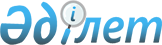 Атырау облысы Қызылқоға ауданы Мұқыр ауылдық округі Мұқыр ауылының атауы жоқ көшелеріне атау беру туралыАтырау облысы Қызылқоға ауданы Мұқыр ауылдық округі әкімінің 2023 жылғы 10 ақпандағы № 6 шешімі. Атырау облысының Әділет департаментінде 2023 жылғы 15 ақпанда № 4981-06 болып тіркелді
      "Қазақстан Республикасының әкімшілік-аумақтық құрылысы туралы" Қазақстан Республикасының Заңының 14-бабының 4) тармақшасына "Қазақстан Республикасындағы жергілікті мемлекеттік басқару және өзін-өзі басқару туралы" Заңының 35-бабына сәйкес Мұқыр ауылы тұрғындарының пікірін ескере отырып және Атырау облыстық ономастика комиссиясының 2022 жылғы 18 мамырдағы қорытындысы негізінде ШЕШТІМ:
      1. Атырау облысы Қызылқоға ауданы Мұқыр ауылдық округі Мұқыр ауылының атауы жоқ көшелеріне атау берілсін:
      атауы жоқ көшесіне Махамбет көшесі;
      атауы жоқ көшесіне Исатай көшесі;
      атауы жоқ көшесіне Абай көшесі;
      атауы жоқ көшесіне Бекет ата көшесі;
      атауы жоқ көшесіне Дінмұхамед Қонаев көшесі;
      атауы жоқ көшесіне Шернияз көшесі;
      атауы жоқ көшесіне Зейнолла Қабдолов көшесі.
      2. Осы шешімнің орындалуын бақылауды өзіме қалдырамын.
      3. Осы шешім оның алғашқы ресми жарияланған күнінен кейін күнтізбелік он күн өткен соң қолданысқа енгізіледі.
					© 2012. Қазақстан Республикасы Әділет министрлігінің «Қазақстан Республикасының Заңнама және құқықтық ақпарат институты» ШЖҚ РМК
				
      Мұқыр ауылдық округінің әкімі

А. Жаксиев
